PACCHETTO   DI   LAVORO ESTIVO   DI  LATINOA.S. 2017/2018classe 1BLProf. AmadoriTesto: L. Griffa "Da Roma all'Europa"- Ripasso di tutti gli argomenti grammaticali e di civiltà latina affrontati.- Ripasso del lessico di base studiato  e dei paradigmi verbali.- Esecuzione di tutte le versioni non svolte fino all’unità 7 compresa numero 1-2 pagina 50numero 2-3 pagina 70numero 1-2 pagina 84 numero 1-2-3-4 pagina 148-149-Esercizi : n.4 pagina 60, n.1 pagina 63, n.5 pagina 65, n.6 pagina 75, n.5 pagina 79, n.1 pagina 81, n.5 pagina 89, n.5 pagina 106, n.1-2 pagina 112, n.5 pagina 116, n.3-4 pagina 125, n.3 pagina 141.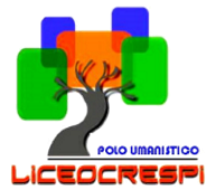 ISTITUTO DI ISTRUZIONE SECONDARIA  “DANIELE CRESPI”Liceo Internazionale Classico e  Linguistico VAPC02701RLiceo delle Scienze Umane VAPM027011Via G. Carducci 4 – 21052 BUSTO ARSIZIO (VA)  Tel. 0331 633256 - Fax 0331 674770www.liceocrespi.gov.it    E-mail:  lccrespi@tin.itC.F. 81009350125 – Cod.Min. VAIS02700DCertINT® 2012